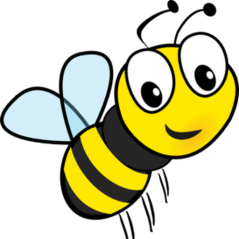 Year Three Spelling Bee words for spring term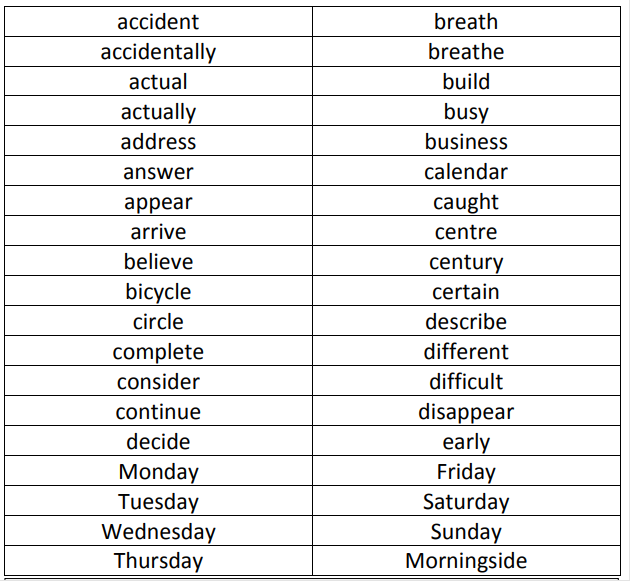 